Native American TribesStation 1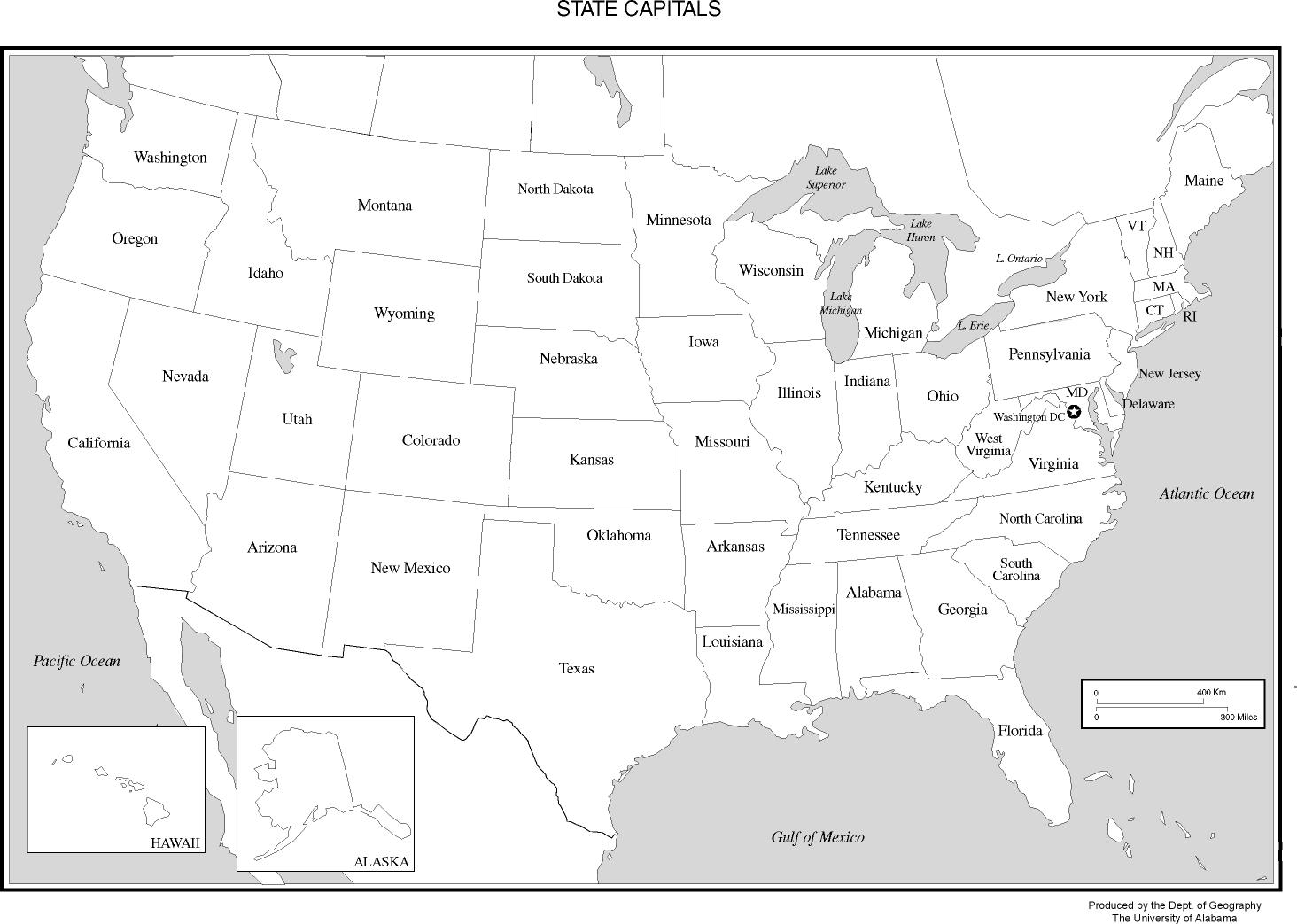 On your own: Fall is almost here and November is coming up soon! Besides cooler weather and football, the fall brings with it Native American Heritage month, which is recognized in November.   For too long, people have believed all Native American tribes are the same and that they are all just like Pocahontas.  Directions: You have just been hired as the new graphic designer for the mega-million dollar t-shirt company, EduShirts. Your first project as graphic designer is to create a t-shirt to help other people understand the truth about different Native American tribes. Remember- create a t-shirt that is not only attractive and will sell, but provides people with quality educational information. For your t-shirt, make sure that represents one of the Native American tribes we have learned about. It must include: visual representation of ONE (1) Native American Tribe, the name of the tribe and you are to create a slogan that best represents that tribe. Make sure your creation is neat and colored. You want to get that bonus as a graphic designer for your t-shirt being the selection as the Native American Heritage Month official shirt! 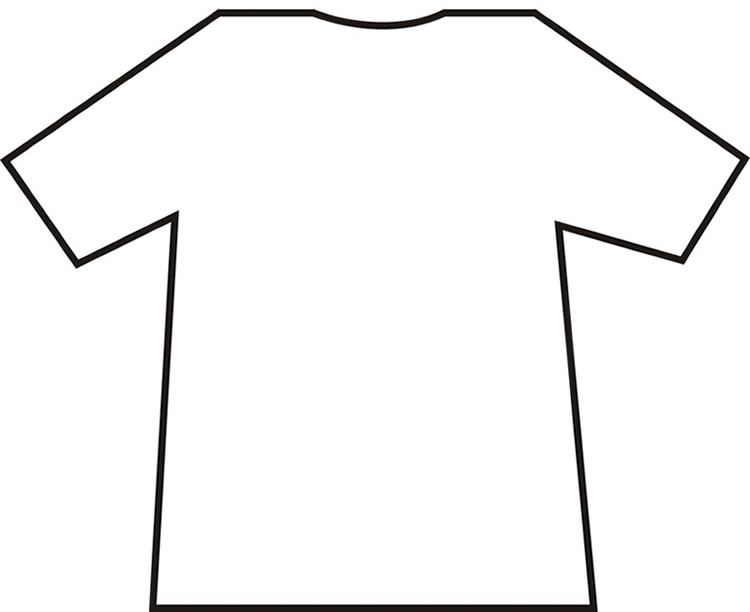 TRIBELOCATIONSHELTERWHAT TO EATFAMILY LIFE/ GENDER ROLESANSWERS TO (any 4) QUESTIONSInuit(station 2)1234Kwakiutl(station 3)1234Nez Perce(station 4) 1234TRIBELOCATIONSHELTERWHAT TO EATFAMILY LIFE/ GENDER ROLESANSWERS TO (any 4) QUESTIONSHopi(station 5)1234Pawnee(station 6)1234Seminole(station 7)1234